ОТЧЕТО РАБОТЕ ЦЕНТРА   ЕСТЕСТВЕННО-НАУЧНОЙ И ТЕХНОЛОГИЧЕСКОЙ НАПРАВЛЕННОСТЕЙ «ТОЧКА РОСТА» МБОУ школы с. Анучино01 сентября 2021 года в рамках федерального проекта «Современная школа» национального проекта «Образование» был открыт  Центр образования естественно-научной и технологической направленностей «Точка роста» на базе МБОУ школы с. Анучино.Целью создания центра «Точка роста» являются внедрение новых методов обучения и воспитания, образовательных технологий, обеспечивающих освоение обучающимися основных и дополнительных общеобразовательных программ естественно-научной и технологической направленностей. С 2021 года деятельность центров образования направлена на обновление содержания и совершенствование методов обучения предметов «Физика», «Химия», «Биология». На сегодняшний день Центр «Точка роста» представляет собой принципиально новое образовательное пространство, оформленное в едином стиле и оснащенное современным оборудованием, принимающий в своих классах всех любителей исследований, науки, проектов и инноваций – всех тех, кто стремиться познать мир современных технологий.Центр «Точка роста» состоит из помещений: кабинет физики и шахмат, кабинет биологии и химии, кабинет технологии..  Кабинеты оборудованы новой  мебелью,  цифровыми лабораториями по биологии, химии, физике, технологии,  а также ноутбуками.В кабинетах центра проходят элективные курсы,  занятия по внеурочной деятельности,  консультации по подготовке индивидуальных учебных проектов с обучающимися 9, 10, 11-х классов, а также консультации по подготовке выпускников 9 и 11-х классов к государственной итоговой аттестации. В центре имеются настольные шахматы и обучающиеся могут не только использовать их на занятиях кружка «Чудесный мир шахмат», но и играть на переменах. Учителями центра также ведётся работа по   реализации плана Центра «Точка роста» на 2022-2023 учебный год и подготовка к научно-практической конференции, участию обучающихся  в конкурсах, олимпиадах, фестивалях, семинарах, открытых районных методических объединениях. В кабинетах Центра проходят уроки для обучающихся   5-11 классов -  354 обучающихся;В Центре «Точка роста» ведутся занятия следующих кружков и  внеурочных занятий: «Окно в природу» (4 класс) – 18 человек «Чудесный мир шахмат» (2 классы) – 13 человек«Физика в опытах» (8 классы) – 10 человек «Зоологический эксперимент» (7 классы) – 10 человек«Физиология человека» (8 классы) – 12 человек«Мир биологии» (9 классы) – 12 человек«Трудные вопросы биологии» (10-11 классы) – 11 человек«Мир занимательной физики» (7 классы) – 7 человек«Занимательная химия» (8 классы) – 9 человек «Химия в задачах (11 класс) – 4 человека«Химия в задачах» (10 класс) – 5 человек«Робототехника» (6,7 классы) – 10 человек«Подготовка к ОГЭ по физике» (9 классы) – 11 человек«Мне физика важна» (10 - 11 класс) – 10  человек «Робототехника» ( 8 классы) – 9 человек«Занимательная химия» (9 классы) – 16 человек«Зелёная лаборатория» (5 классы) – 12 человек«В мире проектов технического творчества» ( 6 классы) – 10 человек«Роботы вокруг нас» (9 классы) – 11 человекЮные экологи 4В класса «Эколята»  вместе с классным руководителем Л. Э. Кудрявцевой посетили мультимедийный исторический парк "Россия - моя история",  побывали на выставке "Золотая черепаха ".  « Эколята »  окунулись в мир дикой природы  в Ботаническом  саду  на экскурсии по тропе "Уссурийская тайга". Обучающиеся 8-10 классов посетили краевой праздник «День поля – 2022» на базе с. Загородное Уссурийск ГО. Ребята познакомились с инновационными технологиями применения регуляторов роста, выращиванием гибридов кукурузы отечественной селекции, как обрабатываются  дронами сельскохозяйственные посевы, увидели сельскохозяйственную технику и оборудование ведущих российских производителей и дилерских центров Приморского края.Педагоги центр «Точка роста» участвовали в Научной конференции и семинаре практикуме по экологическому воспитанию «Растения в муссоном климате: Растительные системы в условиях глобальных изменений».9 -Научная  конференция и семинар -  практикум по экологическому воспитанию  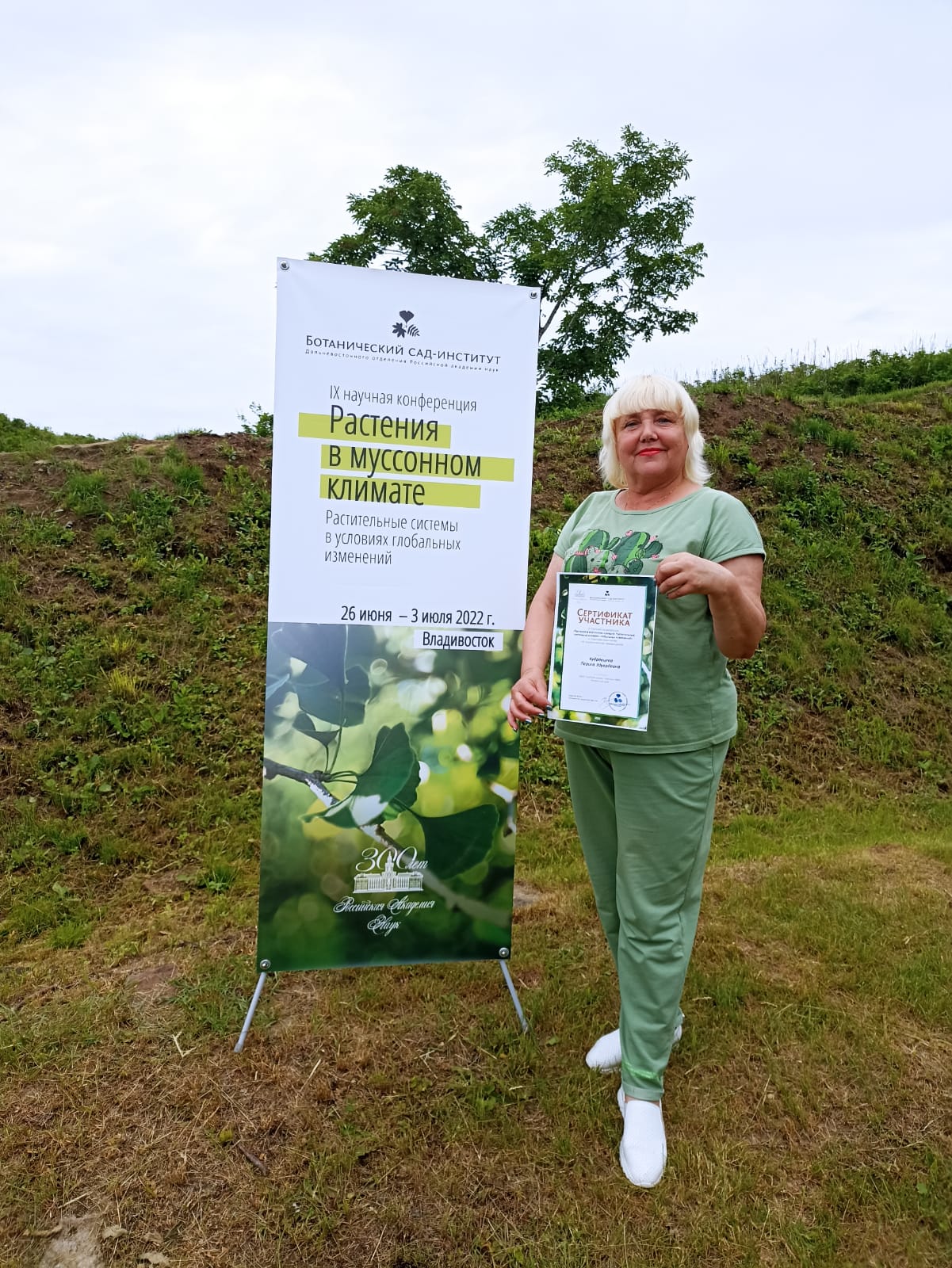 . --На занятиях кружка «Зоологический эксперимент»На занятиях кружка «Зоологический эксперимент»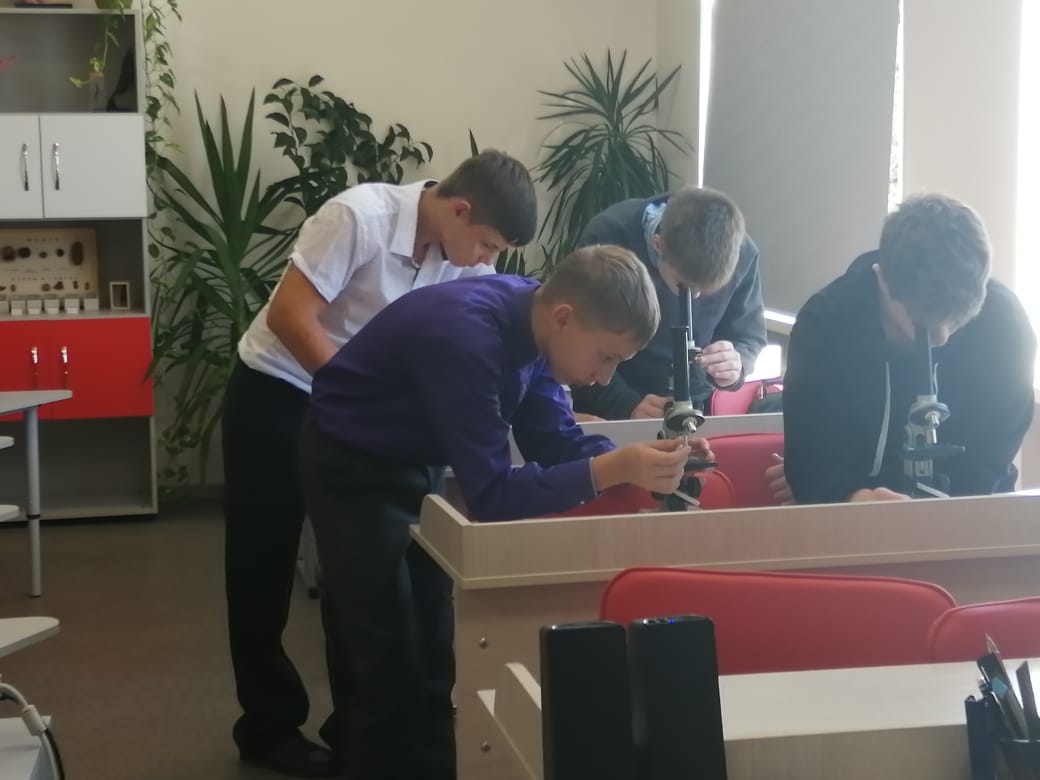 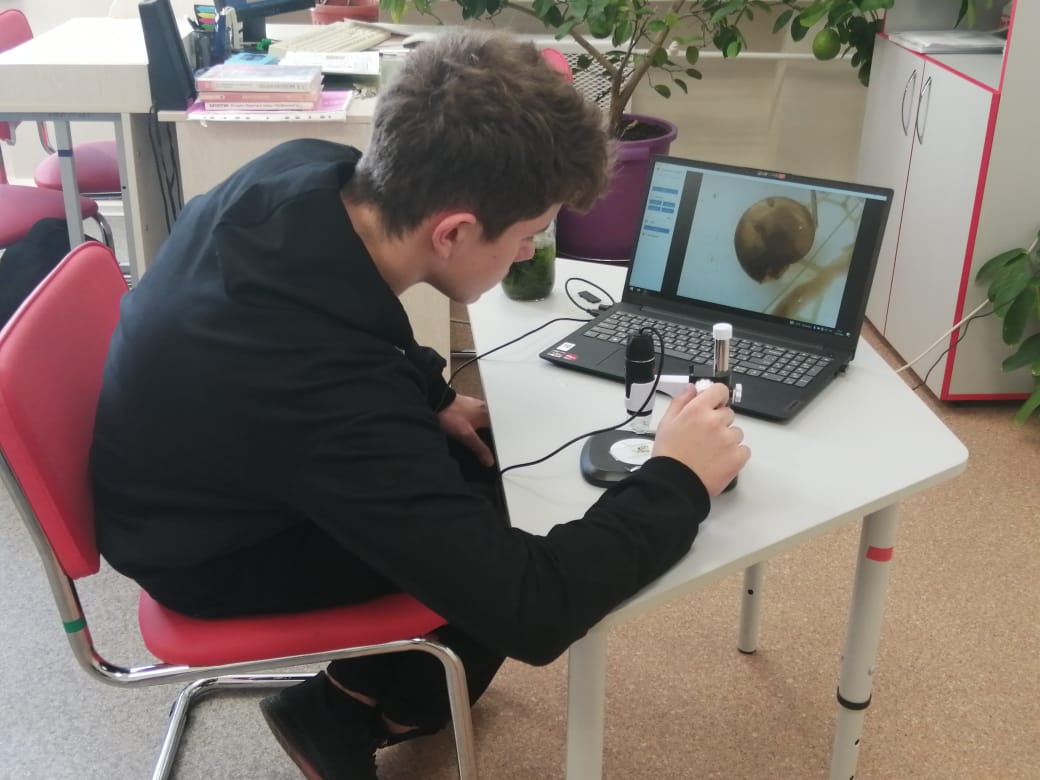 «День поля – 2022» на базе с. Загородное Уссурийск ГО.«День поля – 2022» на базе с. Загородное Уссурийск ГО.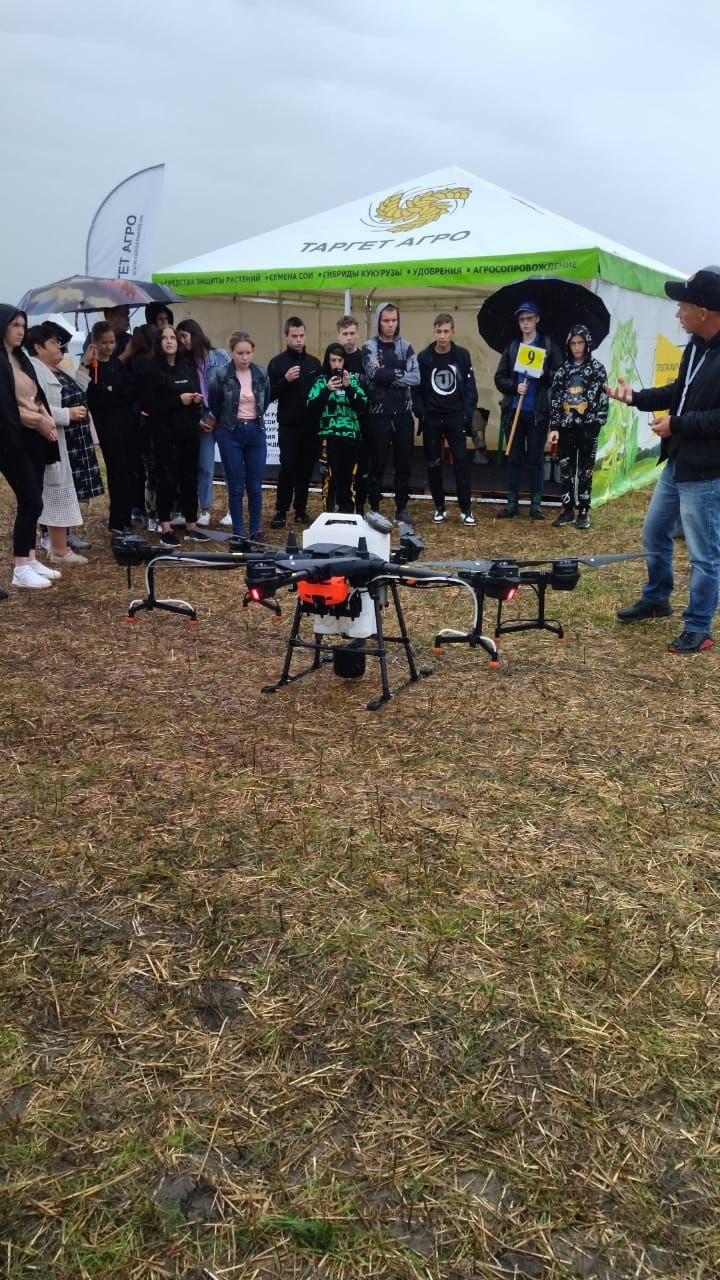 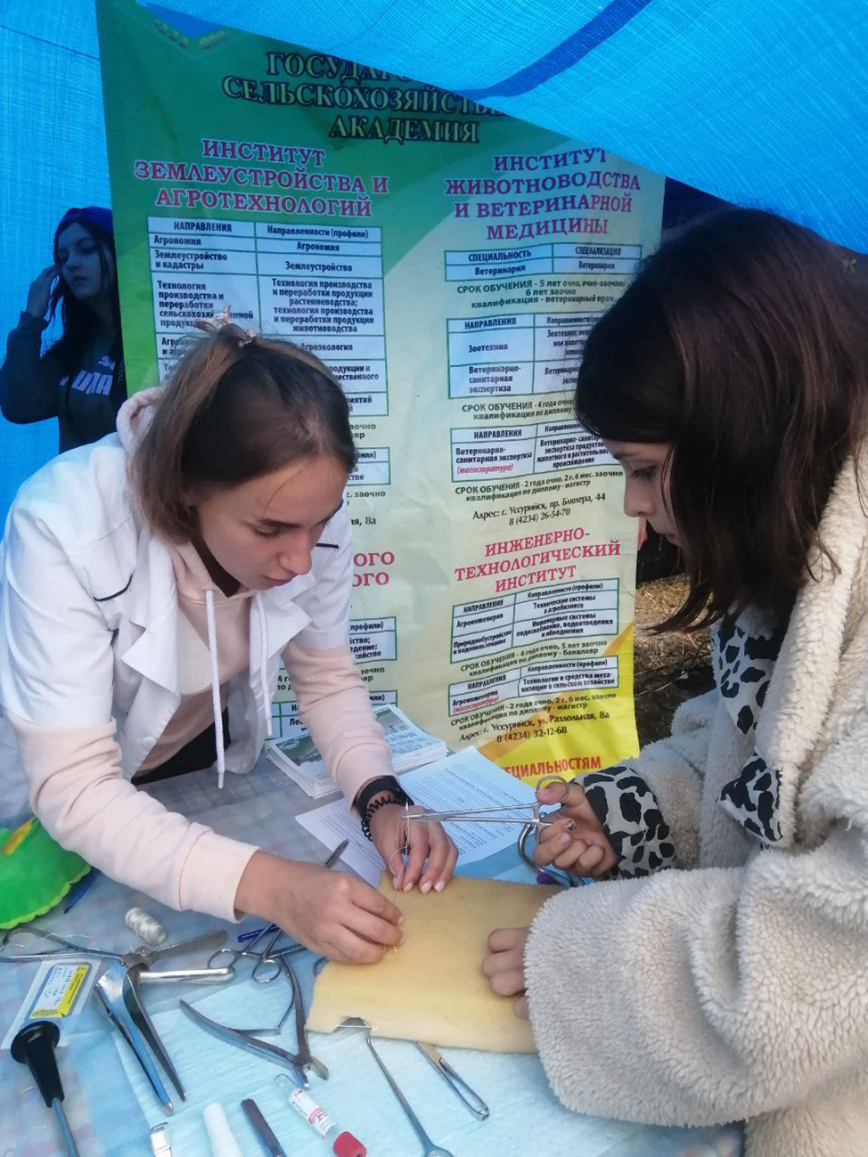 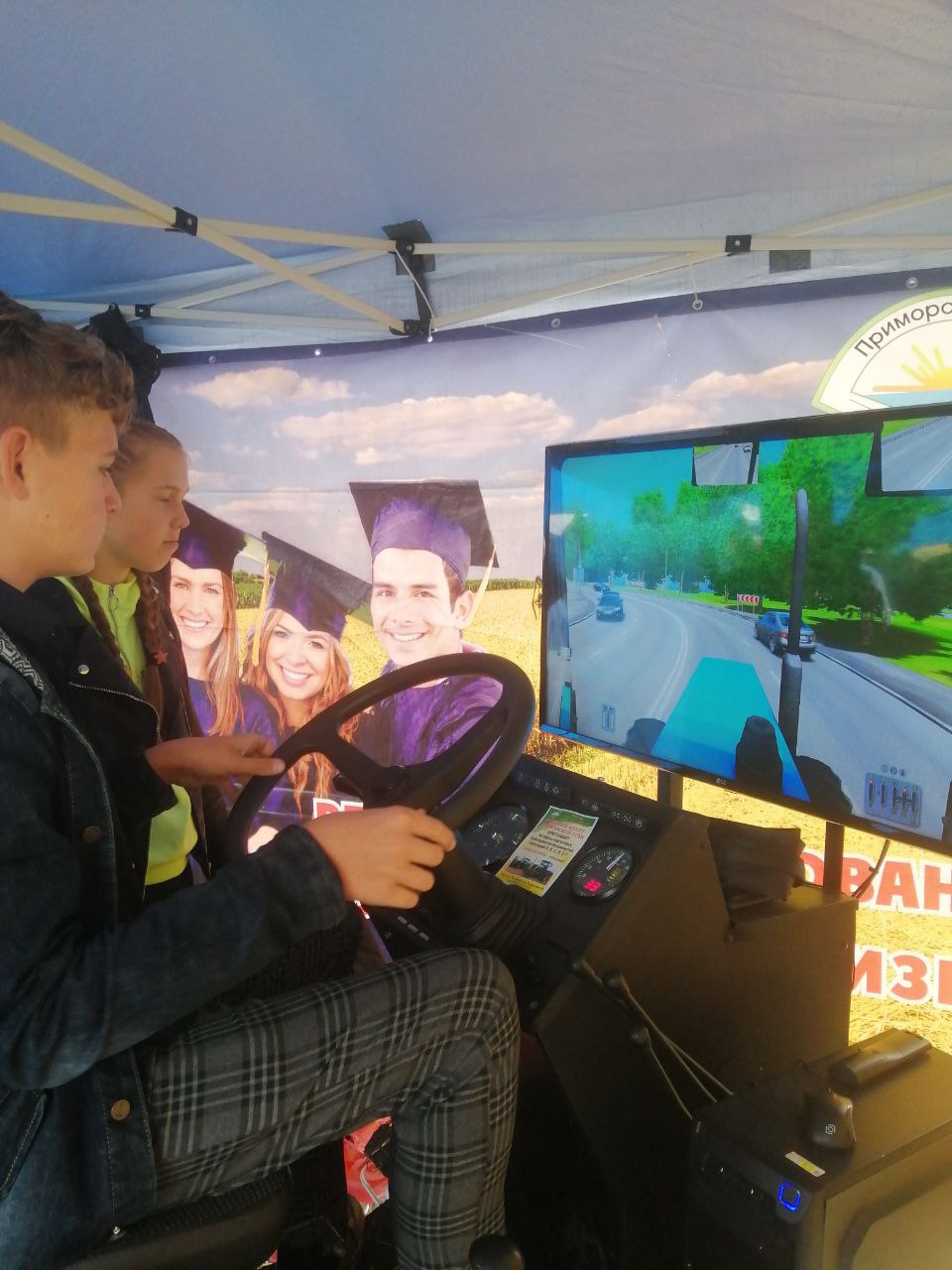 По тропе "Уссурийская тайга".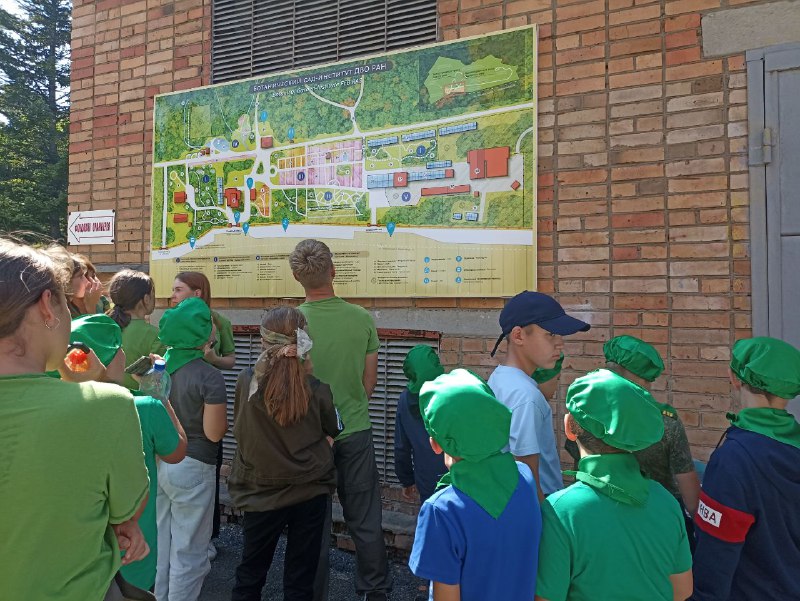 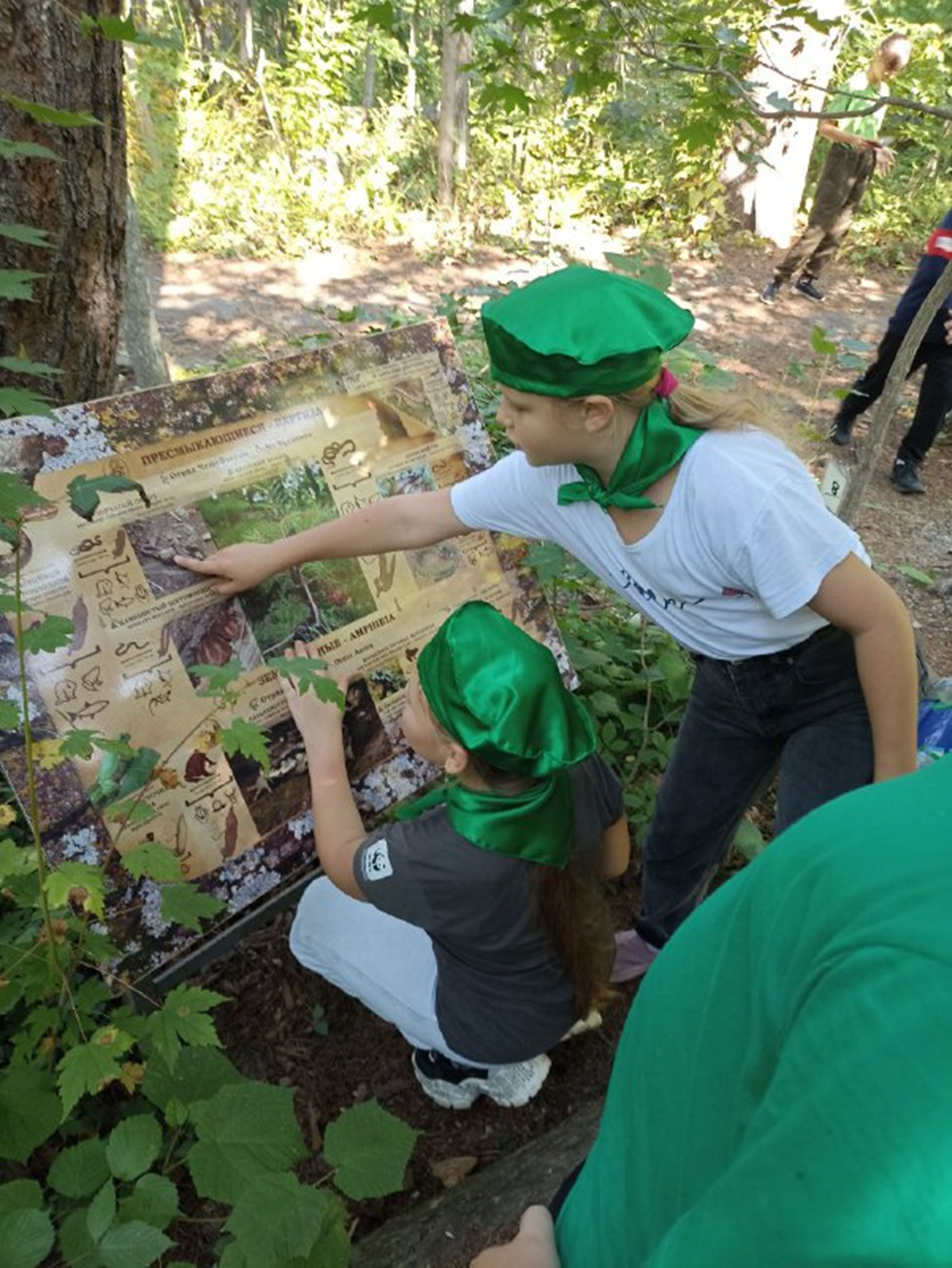 Знакомство с цифровой лабораторией».  Изучение возможностей и характеристик температурного щупа». 7 класс.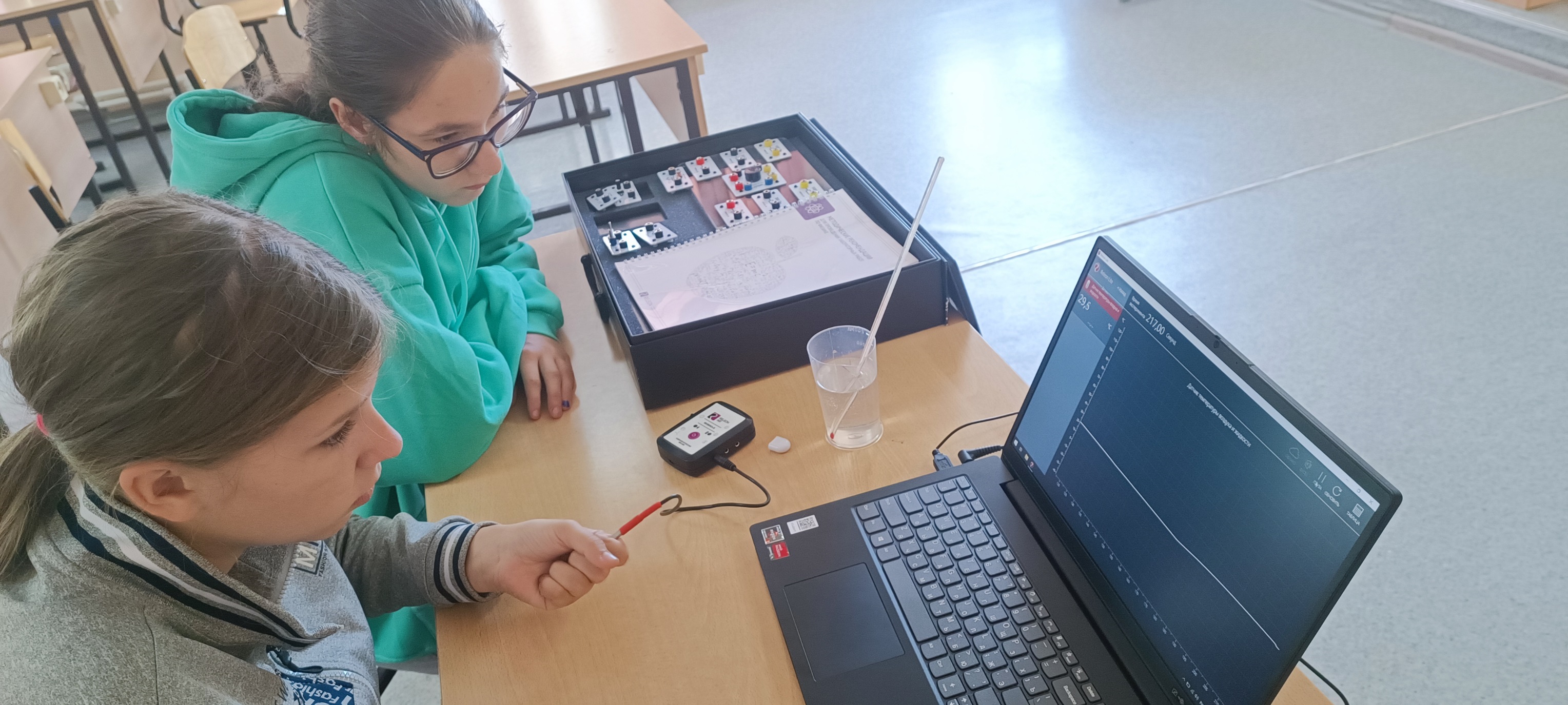 Работа  в «Зелёной лаборатории». 5 класс.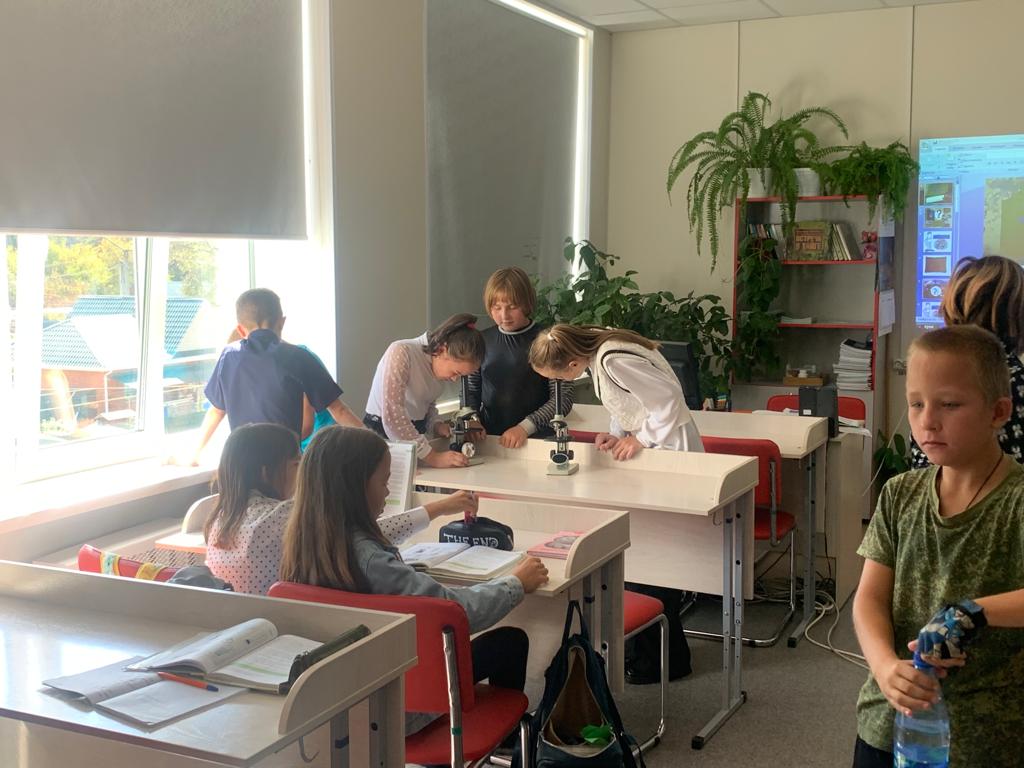 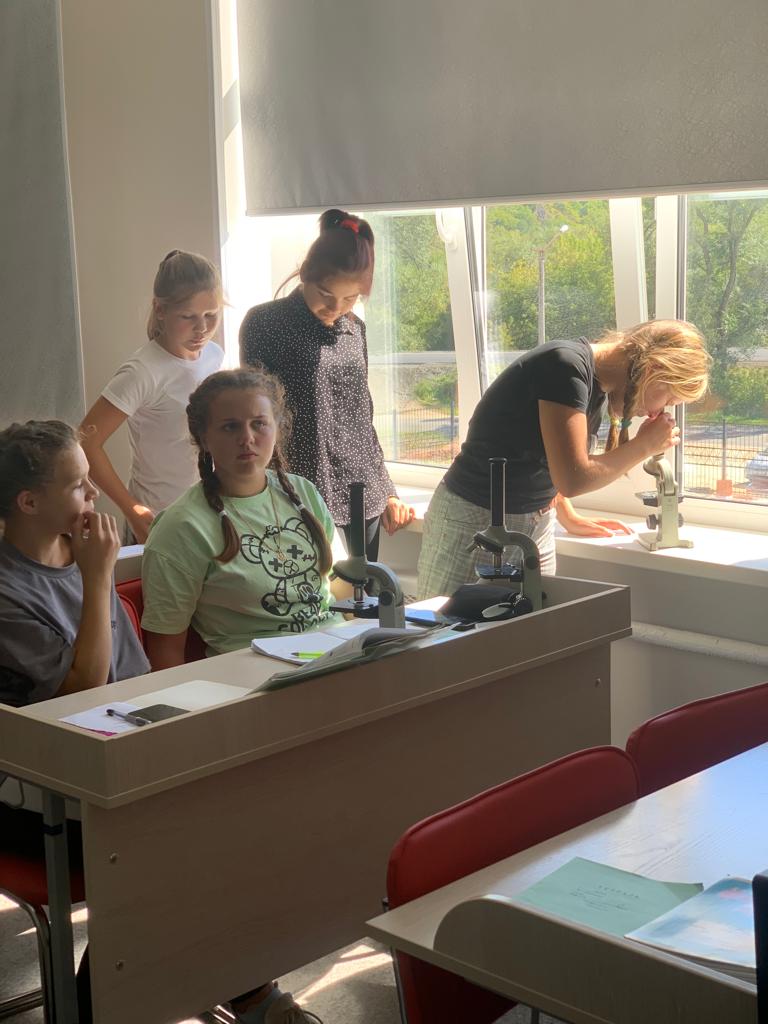 Первые награды шахматистов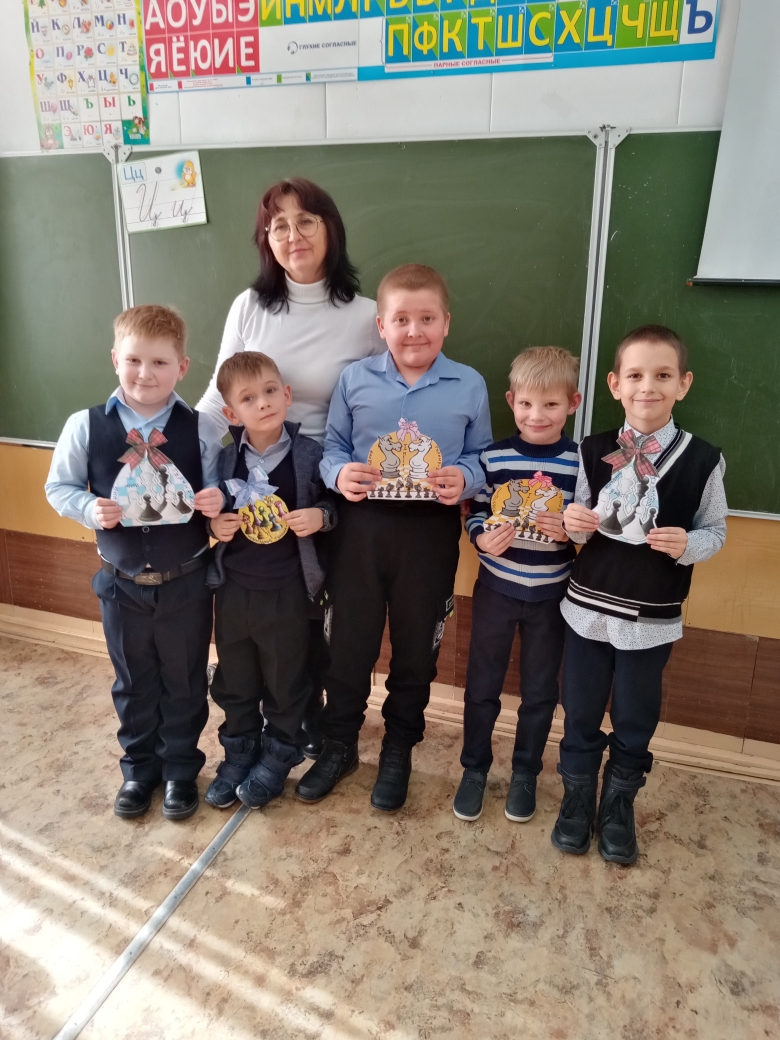  Использование  оборудования   на уроках  технологии . 6 класс.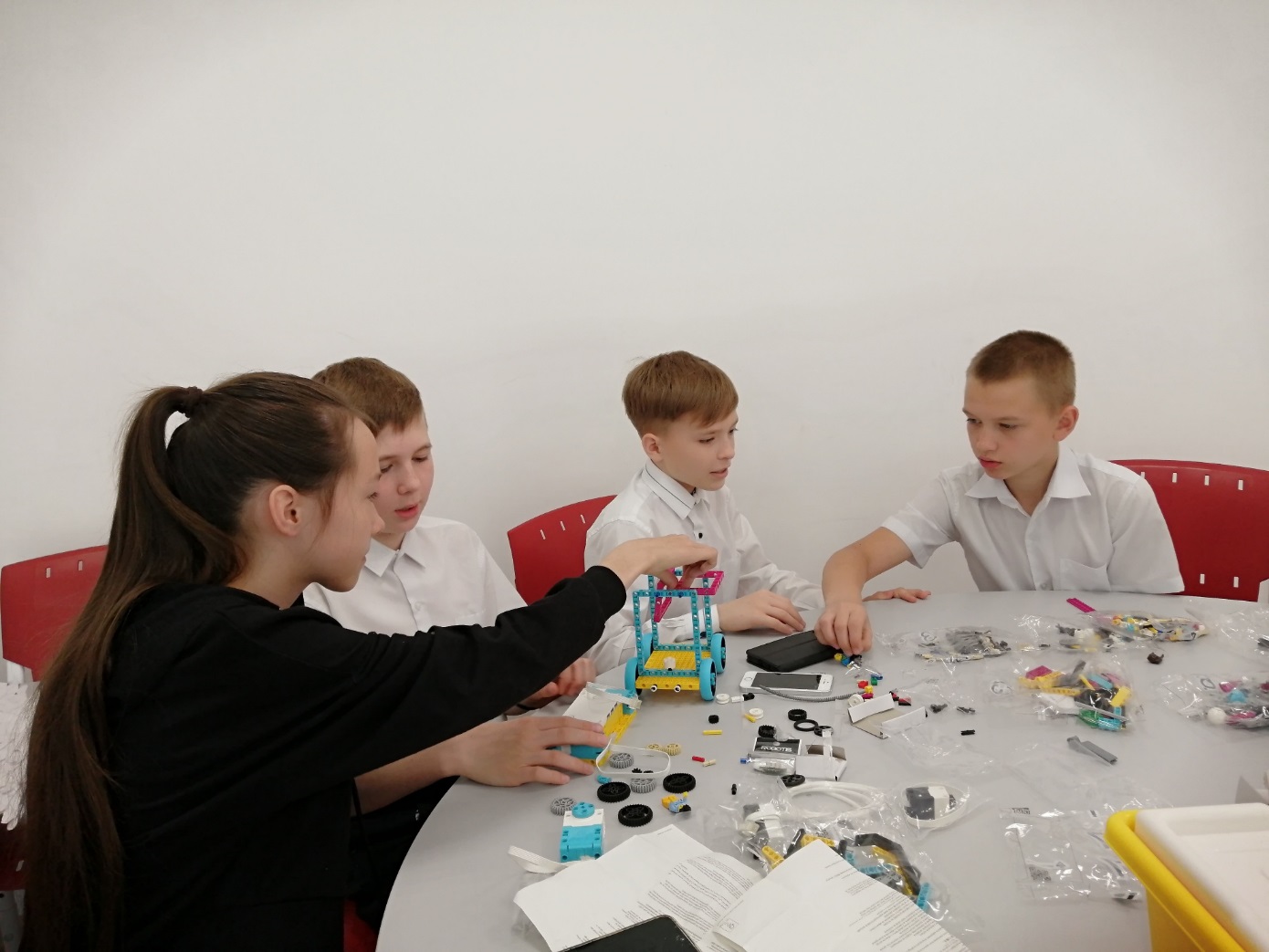 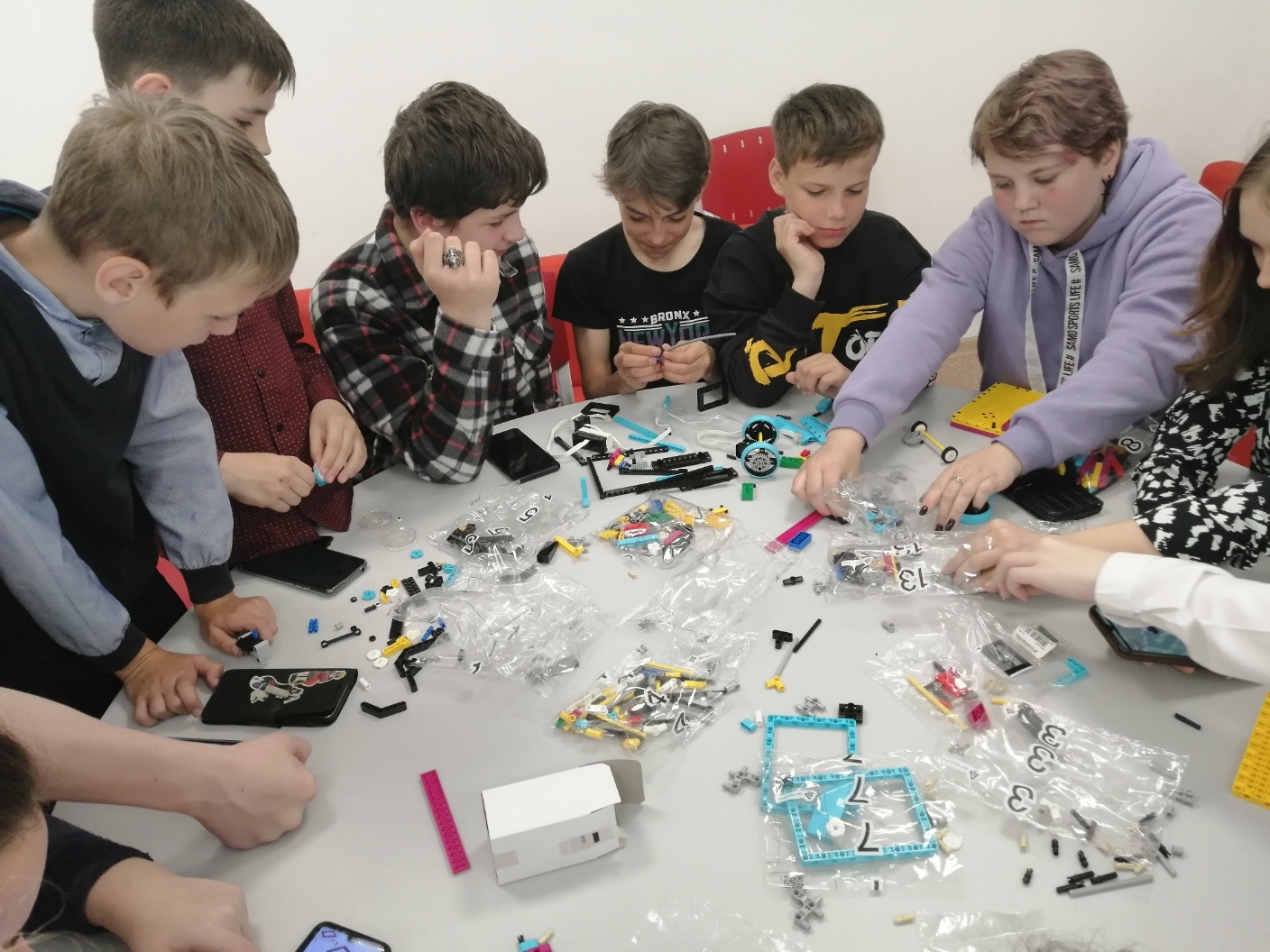 